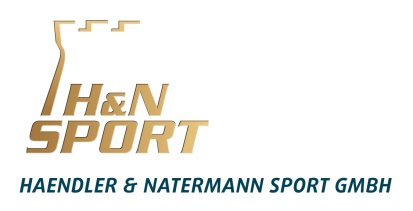 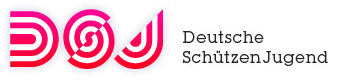 Bewerbung um den HAENDLER & NATERMANN Förderpreis 2020-initiiert von der Firma HAENDLER & NATERMANN SPORT GMBHund der Deutschen SchützenJugend-Einsendeschluss: 31.05.2020Wir bewerben uns hiermit um den HAENDLER & NATERMANN Förderpreis 2020Verein:		 ................................................................................... Ort:  			 ................................................................................... 1. Vorsitzender:	 ................................................................................... Landesverband:   	 ................................................................................... Kontaktadresse Name, Vorname:	 ................................................................................... Straße:		 ................................................................................... PLZ, Ort:		 ................................................................................... Telefon / Handy:	 ................................................................................... Telefax: 	 	 ................................................................................... Email:			 ................................................................................... Angaben zum Verein Gründungsjahr:	 ................................................................................... Mitgliederanzahl:Aktivitäten im Verein:Anzahl der Trainer mit Lizenz und welche:...................................................................................Welche Disziplinen werden im Verein angeboten...................................................................................Anzahl Schüler unter 12:..................................................................................Ort /Datum ................................................................................... Stempel/Unterschrift ..................................................................................Begründung der Bewerbung Bitte nehmen Sie zu den Fragen mit einer eingehenden Begründung auf einem gesonderten Blatt Stellung: 1. Wie werden die Jugendlichen im Verein gesichtet? - z.B. in Schulen, über Sportfeste, Mitmach- und Ferienangebote, usw. - Sichtungskriterien - Wer nimmt die Sichtungen vor? 2. Wie fördert / unterstützt der Verein die Jugendarbeit und die Jugendlichen? 3. Wie ist die Jugendarbeit im Verein organisiert? - Jugendordnung (wenn ja bitte beilegen) - eigene Finanzen - Jugendsprecher - Planen und führen eigene Veranstaltungen durch- Sitz und oder Stimme im Vereinsvorstand4. Die wichtigsten Erfolge im Nachwuchsbereich in den letzten drei Jahren 5. Alles was ich über meinen Verein noch berichten willEntscheidend für den Wettbewerb ist die Nachwuchsförderung, Sie sollten also nur Ergebnisse aus Ihrem Jugendbereich aufführen, Sie können jedoch auf herausragende Sportler hinweisen, die aus Ihrer Jugendarbeit hervorgegangen sind. Die Bewerbungsmappe sollte in ansprechender Form gestaltet werden. Bitte halten Sie sich in Ihrer Bewerbung an die vorgegebene Form der Bewerbung. Senden Sie bitte keine Originale von Zeitungsschnitten, Sie bekommen Ihre Unterlagen nicht zurückgeschickt. Die angegebenen Daten werden nur zur Ermittlung der Preisträger verwendet. Achtung:  Interessante Berichte und Bilder über die Vereinsaktivitäten sowie die Preisträger werden im Internet Vorgestellt. Der Verein ist mit der Veröffentlichung einverstanden oder nicht einverstanden.∗  L = Landesebene, D = deutschlandweit, I = internationalHerrenDamenJun/mJun/wJgd/mJgd/wSch/mSch/wGesamtXX vvffeeggqqfffgxyz